CAESAR BURGERS & OVEN-BAKED FRIES250g ground beef	1 slice bacon, cooked and crumbled1 egg15 mL parmesan cheese½ pkg. dry onion soup1 clove garlic, minced60 mL bread crumbs50 mL creamy Caesar dressingf.g. black pepper-------------------------------------------------------------------------------------------------------------Leaf lettuce						Pickle, sliced (optional)Swiss cheese (1 per person, optional)MayonnaiseCook bacon over medium (#4) heat in a large non-stick frying pan. Heat until crisp. Remove from pan and allow to cool. Crumble into small pieces.Mix all remaining ingredients in a large glass bowl. Divide into 4 or 5 portions and shape into patties using your hands. Fry the patties in the same pan over medium-low heat (#3-4), until browned. Meat should be cooked all the way through (no pink tinge). Flip only once or twice!To serve: cut crusty rolls in half horizontally and spread the top half with ~10 mL mayonnaise. Top with pickle and lettuce leaf. Place meat patty on opposite side of the crusty bun. Put cheese slice on top of patty, if desired. Serve fries on the same dinner plate. 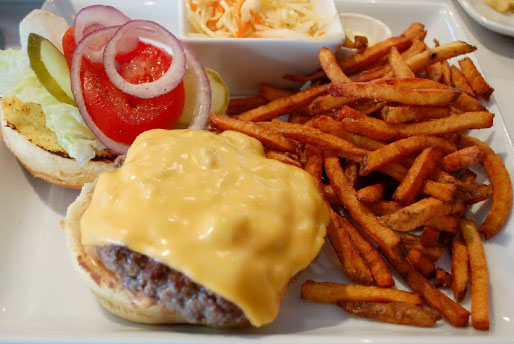 For Fries:1 potato per person15 mL canola oil (or olive oil)10 mL seasoning saltPreheat the oven to 425*F. Line baking sheet with aluminum foil.Scrub potatoes well (use a brush!). Peeling is not necessary, as the skin adds fibre to your diet.Cut into wedges. The thinner the wedges, the faster they will cook!In a large bowl, soak the potato wedges in COLD water for 15-20 minutes. This will allow some of the starch to escape, resulting in crispier fries!Drain the potato wedges. Dry with paper towel. Toss wedges with oil and seasoning salt. Spread potatoes in a single layer on baking sheet.Bake 15 minutes. Turn potatoes using a metal spatula and bake for an additional 5-10 minutes. 